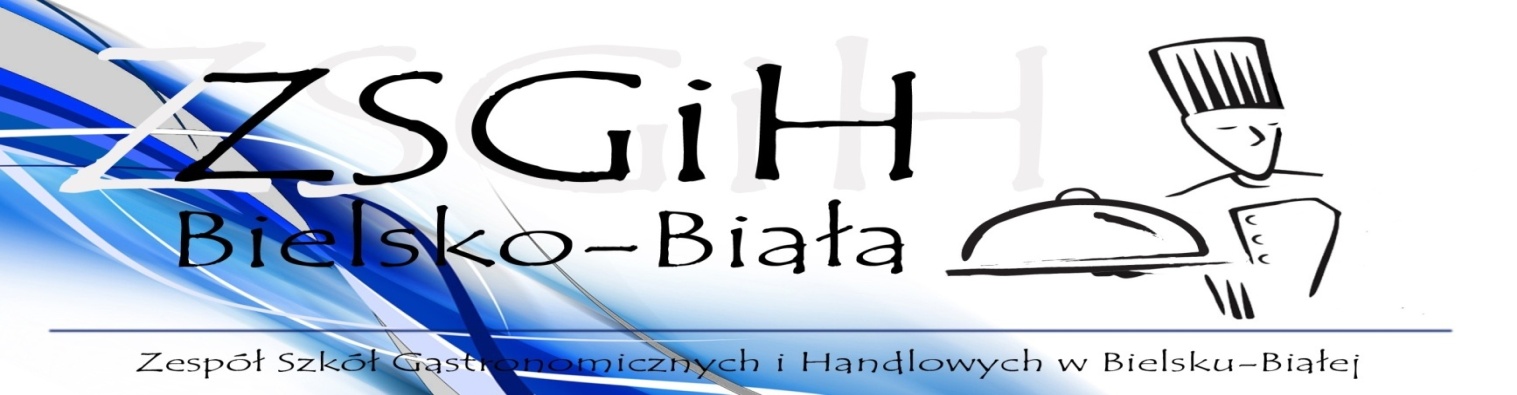 JadłospisZ przyczyn nie przewidzianych jadłospis może ulec zmianie. SKŁAD SUROWCOWY POTRAW DOSTĘPNY U ZLECENIODAWCY.Daniegram.poniedziałek11-03-2024Zupa pieczarkowa z ziemniakami(seler gluten,350poniedziałek11-03-2024Zraz mielony w sosie pomidorowym (gluten,jaja,mleko )90/100poniedziałek11-03-2024Kasza jęczmienna na sypko(gluten)200Ogórek konserwowy50Kompot owocowy niskosłodzony200banan1sztwtorek12-03- 2024Zupa jarzynowa z manną(seler gluten,mleko)350wtorek12-03- 2024Placuszki drobiowe (mleko,gluten,jaja)100wtorek12-03- 2024ziemniaki150wtorek12-03- 2024mizeria(mleko)100wtorek12-03- 2024Kompot z owocami niskosłodzony200Środa13-03-2024Zupa pomidorowa  z makaronem (seler,gluten,mleko)350Środa13-03-2024Jajko gotowane w sosie koperkowym (gluten,jaja,mleko)2szt/100Środa13-03-2024ziemniaki150Środa13-03-2024Surówka z cukini  i jabłka100Środa13-03-2024Kompot z owocami niskosłodzony200Czwartek14-03-2024Żurek z ziemniakami (seler,gluten,mleko)350Czwartek14-03-2024Makaron z serem na słodko (gluten,mleko)300Czwartek14-03-2024Kompot z owocami niskosłodzony200mandarynka2sztPiątek15-03-2024Zupa dyniowa z zacierką( gluten,seler, mleko)350Piątek15-03-2024Filet z miruny w cieście ( jaja,gluten,ryba)100Piątek15-03-2024ziemniaki150Piątek15-03-2024Trio warzywne z wody100Kompot z owocami niskosłodzony200